  		Phone: 28729399   Fax: 011-28728909   E-mail: principal@sgndkc.du.ac.inRef. No._______				  			                Dated: ___________NOTICEThis is to inform to all the students that College has started e resources (ONLINE LEARNING SECTION) for this Lock down period under Covid-19. Students are advice to please go through this.(Dr. Gurmohinder Singh)Oftg. Principal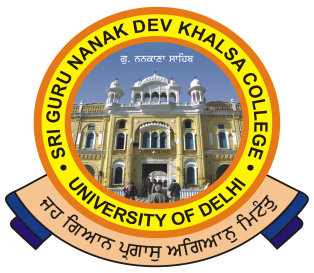 SRI GURU NANAK DEV KHALSA COLLEGE(UNIVERSITY OF DELHI)NAAC Accredited B++Dev Nagar, New Delhi-110005